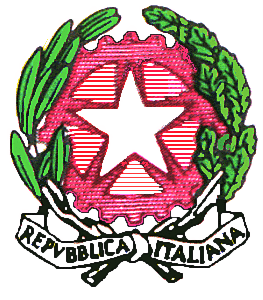 Ministero dell’istruzione e del meritoUfficio Scolastico Regionale per l’AbruzzoCoordinamento Educazione Motoria, Fisica e SportivaScheda di adesione corso di formazione Progetto Scuola Special Olympics“Inclusione degli studenti con disabilità intellettiva attraverso l'attività motoria e sportiva”Istituzione Scolastica 	Dirigente Scolastico   Tel:                                       E-mail:Iscrizioni entro il 1 dicembre 2023 al seguente link https://forms.gle/ujkxc7eNZ5WuSBuX8 La presente scheda firmata dal Dirigente Scolastico sarà consegnata il giorno del corso Il/La sottoscritto/a Chiededi poter partecipare al corso di formazione Progetto Scuola Special Olympics che si svolgerà il giorno 6.12.2023 nell’Aula Magna dellI.T.C.G. “T. Acerbo” di Pescara dalle ore 15:00 alle 19:00 Il corso è inserito in piattaforma SOFIA (iniziativa formativa ID 131985) Data ____________ 		(firma del docente)Vista la richiesta del/lla docente ________________________________________________ si autorizza la partecipazione al corsoData ____________	La/Il Dirigente Scolastico 